NAME________________________SOL 4.5 Habitats, Niches and AdaptationsPOPULATION – A group of the same species living in the same place at the same time. COMMUNITY-- All of the populations that live in the same area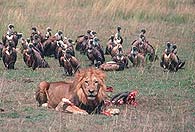 The animals above are part of a :grassland populationgrassland communityA community is:all of the animals living in an area.all of the animals of one species in an area.A population is:all of the animals in a particular area.all of ONE KIND of animal in an area.An example of a population is:all the animals in a barnyardall the rabbits living in a meadowall the alligators in the worlda squirrel family in its nestWhich sentence is the best description of a community?A community provides shelter for 	one type of organismA community is made up of all types 	of organisms in an areaA community is made up of one type 	of organismA community provides food for only 		one type of organismWhich of the following is not a basic need of all animalsfoodfriendswaterprotection from predatorsAn ecosystem is:the populations and the nonliving parts of an environment that interact with each otherthe non-living surroundingsthe living surroundings onlyWhen an animal’s environment changes, the animal can:migrateadapteither migrate, adapt A _____ is an animal’s surroundings, where it lives, and on which it depends for all of  its needs. habitatvillagecommunitypopulationADAPTATIONSAlmost every part of an animal can be considered an adaptation.  Adaptations allow animals to survive in their environment. There are two kinds of adaptations. STRUCTURAL ADAPTATIONS are body parts or body features, i.e. a pointed bill or feathers.  BEHAVIORAL ADAPTATIONS have to do with, you guessed it, behavior. Behavioral adaptations are the things animals do to help them survive and compete in their environment.  Some of these behaviors may be INSTINCT, and some may be LEARNED. An animal’s ____ allow it to survive in its environment.communityadaptationsfriends_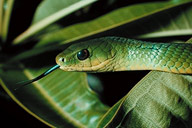 What is this adaptation called?camouflagemimicry Circle : Behavioral or Structural adaptation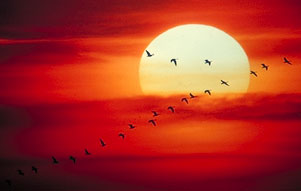 The adaptation shown above helps birds and many other animals survive winter. It is called __________Circle: Behavioral or Structural When an animal looks like another animal to trick its enemies, this is called:hibernationmimicrymigration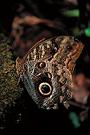 It would be easy to mistake this butterfly’s wing for a more threatening animal. This is an example of:camouflagemimicryCircle: Behavioral or Structural The strong scent of the skunk serves what basic need?defensecamouflageshelterCircle: Behavioral or Structural adaptationWhy do birds have differing bills?So they look betterTheir bills are adaptations that make them better suited to the food in their environments.When winter arrives, some animals enter a deep sleep called:migrationhibernationCircle: Structural or Behavioral adaptation?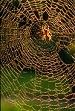 Building a web is: a learned behavioran instinctCircle: Structural or Behavioral adaptation?Which is an example of a learned behavior?bees looking for flowersducks migrating in the spring and falla fish swimminga dog sitting on commandIf disease kills all the rabbits in an environment, foxes may choose a different food source. This is an example of:a behavioral adaptationa life cyclea structural adaptation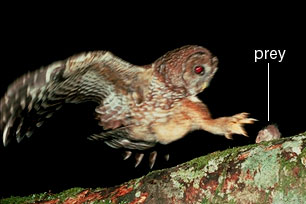 The mouse above is the prey and the owl is the: (write the answer)______________________predator___The color of a fish, its shape, its size, the structure of its gills and the way it acts, are all examples of the fish’s:niche instinctsbehaviorsadaptationsEach organism has a specific role in its community. This role is the organism's NICHE.  An animal’s niche may change many times as it grows.The easiest way to understand an animal’s niche, is to consider:what it eats, and what eats it.what it looks likewhere it lives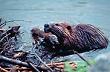 This picture tells us  something about the beaver's:nichepopulation An animal’s niche can be thought of as its place in the food chain.  Does an animal’s niche stay the same throughout its life?yesnoFOOD CHAINSconsumers      	 herbivores     	producersdecomposer     	bacteria   sunlight       		energysecond   	photosynthesiscarnivore   		omnivores    Animals eat plants or other organisms for _____________.  Plants use ___________ to make their own food through a process called ___________.  This is why plants are called __________ .	Plants store energy they don’t need in roots, stems, and leaves.  This energy is passed on to animals that eat plants.  Animals that eat plants are called ___________.  Plants are first in any food chain, and herbivores or __________,  Animals that eat both meat and plants, are __________.  Can a carnivore follow a plant in a food chain? Yes/No	Next in the food chain comes the animal that eats the herbivore. This is the _________ .	Herbivores and carnivores are _________, not producers, because they consume other organisms for food. They do not make their own food using sunlight.	A food chain can be short or long, but it ends with a ____________.  Mushrooms and ___________ are examples of decomposers. Decomposers break down dead organisms into nutrients needed by the plants at the beginning of the food chain.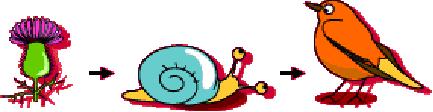 Is this food chain in the right order?	a. yes	b. noWhich is the herbivore?	a. the bird	b. the snail	c. the flower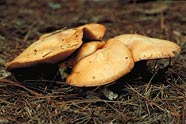 These mushrooms are:plants (producers) consumers decomposersFill in the missing link in these food chains with one of the following (bear, skunk, eagle, mouse, cow, grass)  or an organism of your choice.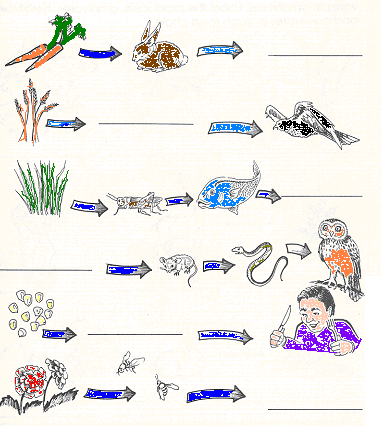 What is first in every food chain?			a.  a producer			b .a consumer			c. a herbivore			d. a carnivoreAt the very end of the food chain is the:carnivoresproducersdecomposerLabel each part of the food chain producer, herbivore, carnivore or omnivore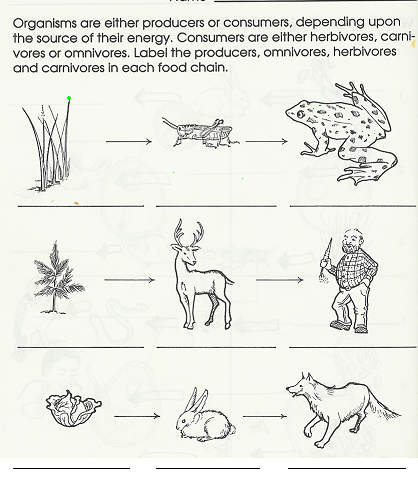 When plants and animals die, _____ break down the living matter so it can be used again in other ways. decomposers carnivoresspidersSome examples of decomposers are:mushroomsfungusbacteriaall of the above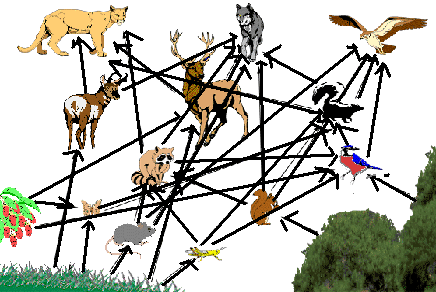 This is a:	a. food chain	b. food web	c. web of foodA producer that's part of this food web is:	a. the mouse	b. the grass	c .the  skunkOne of the many food chains that make up the web is:	a. squirrel—raccoon--oak tree-- mountain lion	b. oak tree—squirrel—raccoon-- mountain lion	c. wolf—raccoon—mouse-- grass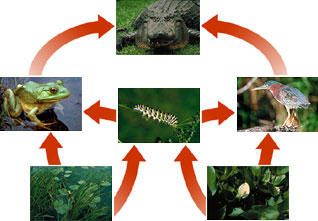 What effect might a disease among the alligator population have?The number of frogs would decrease The number of caterpillars might increaseno effectThe number of frogs might  grow until there weren't enough caterpillars for them to live on.If the caterpillars all died from chemical pollution, what effect would this have on the food web?the number of frogs would increasethe number of alligators would increasethe number of frogs and alligators might decrease unless the frogs found something else to eat.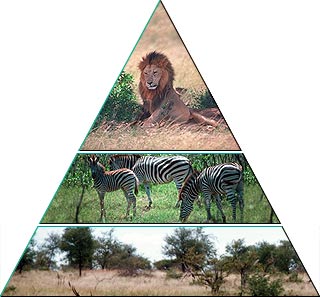 The picture above is called:a food weban energy pyramidWhat is at the base of the pyramid?Producers (plants) are at the bottom because they use the sun's energy to make their own food.Carnivores are at the base because they are bigger and stronger.At the top of the pyramid are:	carnivores herbivoresall consumersWhat would happen if, on an island, a disease killed most of the plants?  Animals would adapt and eat meat Nothing would happenSoon there would be no life on the island.  Herbivores would starve first; carnivores would follow.If one link in a food chain disappears, - 		a. other organisms are not affected.		b all of the other organisms are affected.